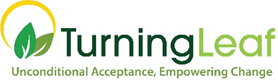 Day Program Support Worker MB Job SummaryTurning Leaf Is a non-profit charitable organization dedicated to providing helpful services to those experiencing intellectual challenges and mental illness.  This is an exciting opportunity for someone to utilize their experience and skills to move the organization to the next level!  Turning Leaf Community Support Services Inc. Residential Support Services are designed to provide 24-hour, in facility, person-centered supports to adults living with an intellectual challenge or mental illness. The Day Program Support Worker will provide our service to the Day Program participants. Day Program Workers will work closely with the Day Program Supervisor to observe, plan and implement activities to facilitate learning and development in daily living, social and life skills. Day Program Workers will also assist and work with the Day Program Volunteers through scheduling and support to ensure the smooth running of the program.Qualities and QualificationsTurning Leaf Day Program Support Workers must possess the capacity to be aware of and control one’s emotions. Moreover, Day Program Support Workers must be able to handle interpersonal relationships judiciously, empathetically and professionally while executing their responsibilities and providing Turning Leaf’s person-centered supports. In addition, every Day Program Support Worker must possess experience with and skills in:De-escalating aggressive behavior Working with adults who are living with an intellectual Challenge  Conflict resolution skills.  Aptitude towards managing crisis. Excellent written and oral communication skills.

Minimum Employment RequirementsUpdated resume 18 years or olderAvailable anytime 35 - 40 hours p/week (Full time) Available anytime 15 – 25 hours p/week (Part time) Current & Clear Criminal Record Check (no older than 3 months) Current & Clear Child Abuse Registry Check (no older than 3 months) Current & Clear Adult Abuse Registry Check (no older than 3 months) Vulnerable Persons Act training Non-Violent Crisis Intervention trainingPost-secondary education in Human Services (Certificate, Diploma or Degree) Valid Standard First Aid / CPR Certification Class 5 Drivers License and reliable vehicle Clear Driver’s Abstract and proof of insurance Minimum 3 years’ direct support experience working in a residential or community setting.3 employment referencesDay Program Support Worker BenefitsHealth benefits. GRRSP program (optional).  Paid sick time, bereavement leave and compassionate care leave. Mileage reimbursements. EFAP (Employee and Family Assistance Program) Paid training (First Aid/CPR, NVCI, VPA, Mental Health First Aid etc.)How to ApplyPlease submit your cover letter and resume to hr@turningleafservices.com